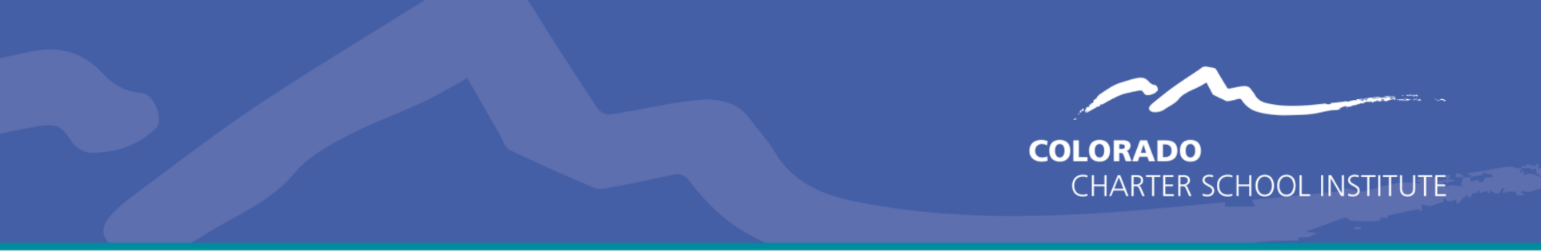 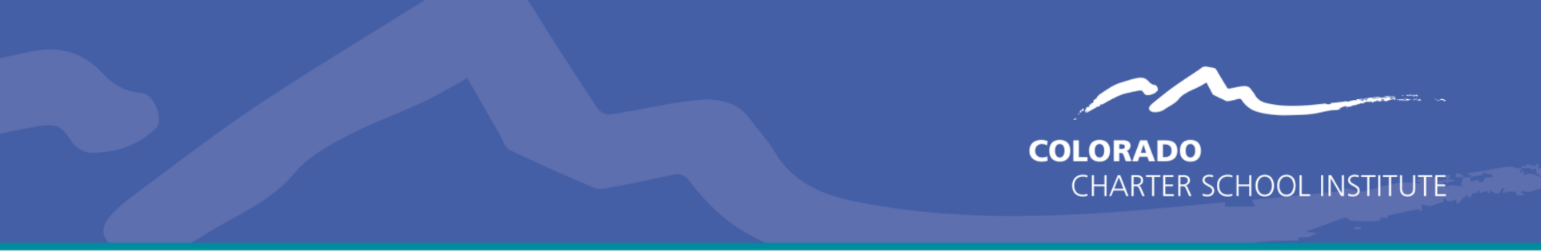 Purpose and OverviewThe site visit will primarily focus on corroborating and augmenting the information found in the charter renewal application and the CSI Annual Review of Schools (CARS) Report, and to verify that the school is implementing improvement strategies with fidelity.The CSI Performance Frameworks provide the basis for the CSI Annual Review of Schools. The Performance Frameworks explicitly define the measures by which CSI holds schools accountable with regards to academic, financial, and organizational performance. The three areas of performance covered by the frameworks—academic, financial, and organizational— correspond directly with the three components of a strong charter school application, the three key areas of responsibility outlined in strong state charter laws and strong charter school contracts, and are the three areas on which a charter school’s performance should be evaluated.In each of these three areas, the frameworks ask a fundamental question: how did the school perform last year?StructureThe site visit structure will parallel the structure of the CARS Report and will include academic, organizational, and financial components. Similar to the CARS Report, the visit will focus on academics but the visit may also include organizational and financial components as needed based on school performance or need. While the site visit protocol will primarily focus on areas for school improvement, the visit will also include an opportunity for the school to highlight components of their program that are unique or related to the school mission.The academic component of the site visit will draw on the major improvement strategies identified in the Unified Improvement Plan (UIP) and improvement strategies identified by the school leader during the pre-visit call. If organizational or financial concerns have been flagged for the school, CSI staff may ask to discuss those concerns during the site visit. The site visit is designed primarily to be informational, and facilitate access to observational and anecdotal information about the school’s performance. However, the review team and the school leader will establish clear and observable outcomes for the site visit through the pre-visit questionnaire and pre-visit planning meeting.During the site visit, the CSI team will look for evidence to support the areas identified in the pre-visit planning meeting. In addition, the CSI team may request to gather information (via observation, interview, or document review) based on other areas of need.After the visit, the CSI team will compile evidence gathered during the site visit and provide a summary narrative to school leaders within three weeks. The summary narrative will be included in the renewal report provided to the CSI board.Charter renewal site visits are differentiated in length and scope based on the school's accreditation rating. The site visit is required for schools in the following categories:First renewal with CSISchool rating below Performance (at any level, if school serves multiple levels)First year with a Performance rating (if previous rating was lower than Performance)Schools who do not fall into the above categories are encouraged, but not required, to participate in a site visit.Visits may range in length from half a day to one day; however, most visits will take about four hours.Scheduling and PreparationSite Visit CoordinatorCSI assumes that the school leader will act as the coordinator and liaison for the renewal site visit; however, the school has the option of designating another person to assume this role. CSI will work with the designated person to ensure that key documents are provided to CSI and the review team prior to the site visit.SchedulingCSI typically conducts renewal site visits in September and October. Once renewal applications are released in July, CSI will schedule an initial renewal phone call to review the renewal process and site visit components. The renewal site visit should be scheduled by early August and a pre-visit planning meeting (via phone or in person) should be scheduled by mid-August. These are general guidelines and may vary depending on the date of the site visit (e.g. visits scheduled in late October might have later pre-visit planning meetings). Typically, the pre-visit planning meeting should be schedule at least three weeks prior to the site visit.The site visit should be schedule on a “normal” school day and the school leaders should ensure that the site visit does not occur during schoolwide testing, field trips, or when other events are scheduled outside of the normal academic program.Most site visits occur in the afternoon between 12pm-4pm. CSI strongly encourages school leaders to schedule the site visit on the same day as the geographic meeting or a local school board meeting.Preparation for the Site Visit (5 Weeks Prior to the Visit)Since the academic component of the site visit will draw on the major improvement strategies identified in the Unified Improvement Plan (UIP), it is important to review the most recent UIP prior to the pre-visit planning meeting. CSI will provide the school leader with the most recent copy of the school’s UIP Action Plan in advance of the pre-visit meeting. During their review of the Action Plan, the school leader should make note of any observable action steps or implementation benchmarks and note any aspects of the school’s improvement efforts that may have changed since the UIP was finalized. If for any reason the school UIP cannot be used as a guiding document for the academic component of the renewal site visit, the school leader and CSI staff member will work to identify current school improvement strategies in areas the school was rated below “meets” on the School Performance Framework and/or CARS report. For schools with multiple ratings falling below “meets”, school leader should identify strategies that are impacting the largest number of students.Additionally, the organizational and financial components (if applicable) of the site visit will focus on areas identified for improvement in the CARS Report, the CSI Compliance Process, or through conversations with CSI staff. Most importantly, the school leader should review the Renewal Pre-visit Questionnaire prior to the pre-visit planning meeting. The Renewal Pre-visit Questionnaire will guide the conversation during the pre-visit planning meeting and ultimately inform the various outcomes that the review team will look to observe during the site visit. Please note that the school leader is not expected to complete the Renewal Pre-visit Questionnaire prior to the meeting.Pre-visit Planning Meetings (3-4 Weeks Prior to the Visit)During the pre-visit planning meeting, CSI and the school leader will complete the Renewal Pre-visit Questionnaire. The form is intended to help guide and structure the visit. It is not intended to fully capture all of the improvement strategies that the school is implementing nor reflect the nuance that is associated with school improvement. However, this questionnaire will help to establish the clear and observable outcomes that the CSI team will look for during the site visit.Responses to the questions are expected to be brief and succinct and reflect observable Implementation Benchmarks or Action Steps from the UIP Action Plan that the CSI review team will have a high likelihood of observing during the site visit.Additionally, a draft schedule for the site visit will be produced during this meetingSchool leaders should anticipate that this meeting will take about one to two hours to complete.LogisticsSite Visit Team MembersSite visit teams will consist of CSI staff, and may include a CSI board member representative. School leaders are encouraged to invite other school staff and school board members to participate in the visit as well but it is not required.Week Prior to the VisitCSI staff will contact the school leader to finalize the visit schedule and logistics. The school leader should ask any additional questions about the visit and protocol at this time.The Day of the VisitThe site visit begins with a meeting with the school leader and the review team. The site visit team will review the schedule for the day, orient themselves to the school building/site, and review the Renewal Pre-visit Questionnaire. Depending on the schedule and the questionnaire, the site visit teams may also conduct interviews, perform a document review, and meet to calibrate preliminary findings. Any classroom/instructional observations will be accompanied by a school staff representative with instructional expertise.Closing meetingAt the end of the site visit, the CSI team will meet with school leader(s) to review next steps and answer any questions the school leader(s) may have. The CSI team will avoid making any evaluative statements related to the site visit; however, if any additional concerns arise during the visit, the CSI team may request additional documents or information, as well as sharing the specific cause for concern. After the VisitIf requested, school leaders will be provided with a summary narrative within three weeks of the visit. School leaders have the opportunity to respond to the narrative, if they so choose. The narrative will be included as part of the renewal report provided to CSI’s board.